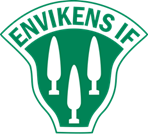 Verksamhetsberättelse - styrelsenStyrelsens verksamhetsberättelse för verksamhetsåret 1 januari 2022 till 17 april 2023.StyrelsenOrdförande		Anna OlarsLedamöter		Niklas Lennartsson			Anna Gruvsjö (sekreterare)			Tommy Back			Kent Jansson			Lars-Åke Wågemark			Lisa Hästbacka (kassör)			Patrik Staffansson(suppleant)			Marit Woxmark (suppleant)Firmatecknare		Anna Olars och Lisa HästbackaMötenUnder verksamhetsåret har styrelsen, utöver års- och höstmöte, haft månatliga möten för att planera, leda och följa upp föreningens verksamheter. Styrelsen har som mål att bjuda in sektionerna regelbundet, för att diskutera och följa upp verksamheterna och ekonomin.EkonomiFöreningen har sedan flera år tillbaka en god och stabil ekonomi. Den huvudsakliga inkomsten från vår DAK gick mycket dåligt ekonomiskt i höstas på grund av höjd hyra av tält och höga priser på livsmedel. Se detaljerad information i den bifogade balans- och resultaträkningen. Bidrag Föreningen har sökt statsbidrag i form av LOK-stöd och lärgrupper men också evenemangsstöd och annat föreningsstöd från Falu kommun och andra bidragsgivare till olika projekt.SponsringFöreningen arbetar med sponsring genom försäljning av skyltar i Hallen och reklamplats på den nya sargen vid  hockeyplanen, samt tröjtryck på matchställ. Önskan från styrelsen är att bilda en sponsorgrupp, som kan jobba mer aktivt och riktat mot företag och minska risken för att vi är och drar i samma firmor. MedlemmarAntalet medlemmar och inbetalda medlemsavgifter är 710 st. Information och kommunikationInformation och kommunikation mellan föreningen och nuvarande samt presumtiva medlemmar har under året främst skett via sociala medier som Facebook, Instagram och via föreningens hemsida och mejl. Sektioner inom föreningenVerksamhet har under året bedrivits inom följande sektioner i föreningen: gym/friskvård, fotboll/motion, innebandy, skidor/motion, barngympalek/motion. Verksamhetsberättelser från gym/friskvård, innebandy samt skidor/motion presenteras under mötet. Fotbollen redovisar sin verksamhet vid Höstmötet i november. Ansvar och engagemangFöreningen genomförde sina uppdrag för Svenska skidspelen och DAK vår och höst. Föreningen firade 90 år i augusti, med en härlig dag för våra barn/unga där olika prova-på aktiviteter erbjöds, samt en mycket fin foto/tidningsurklipp utställning inne i Ungdomsgårdens gamla lokaler. Tack till Christer Lindström, som fixade det. Dagen avslutades med en rolig medlemsfest på Tängergården för vuxna med mat och dans. GymmetGymmet har under 2022 varit öppet med restriktioner till mars månadsslut, då de hävdes. Dock fortsätter man med ansvarsfull träning, där man spritar av redskapen och försöker att sprida ut sig. Sektionen jobbar med att försöka få till prova-på-kvällar. En AC har köpts in och fyller väl sin funktion, då det blir mycket varmt där inne under sommarhalvåret. HallenHallen har använts flitigt av våra sektioner och skolan. När restriktionerna lättade, körde vi igång som vanligt med träningar, matcher och andra sammankomster av idrottslig karaktär. IshockeyplanenI år beslutade styrelsen att INTE plocka fram leksaker etc, då ingen sköter om, eller ansvarar för detta. Vi har påpekat flera gånger att det behövs en sektion, som kan ansvara för skötsel och aktiviteter. Planen har spolats och is har funnits under vintern. Detta sköts av spolgruppen, de och skidsektionen planerar även att bygga ett varmgarage för att kunna förvara maskiner och material. FotbollsplanenDen nya kiosken är byggd, den är inte helt klar invändigt och man planerar att denna säsong färdigställa den. Planer finns även för att bygga någon typ av läktare, samt nya lagbås. Precis som tidigare år har planen skötts på ett föredömligt sätt av Leif Viklund. Planen har använts flitigt till match och träning av föreningens olika lagdelar.BadplatsenJan Björk och Leif Viklund har tillsammans ansvarat för skötseln av Klockarnäsbadet, vilket föreningen har bidrag från Falu kommun för. Stort tack för ert arbete! Elljusspår och övriga skidspårSektionen har arbetat med servning av maskiner, röjning och viss markberedning under sommarhalvåret, samt dragit upp spår under vintern på Lensberget och Elljusspåret, som varit välbesökta. Under hösten har man jobbat tillsammans med spolgruppen för att bygga ett varmgarage vid Hockeyplanen, till förvaring av maskiner, däck etc. Medlemskap i föreningen Svenska skidspelenSvenska skidförbundet (SSF) har sedan många år utsett Svenska Skidspelen som arrangör för WC tävlingarna i Falun. Tre delägare som äger Svenska Skidspelen AB, Svenska Skidförbundet 51 %, Föreningen Svenska Skidspelen 40 % och Falu Kommun 9% .Föreningen Svenska Skidspelen består av 12 skidklubbar från Falun och Borlänge kommun: det är Falu IK, Korsnäs IF, OK Kåre, Sågmyra SK, Envikens IF, Bjursås SK, Sundborn GoIF, Grycksbo IF, Dalregementets IF, Holmens IF, Falun-Borlänge SK och Domnarvets GoIF. Envikens IF är representerade vid FSS möten av Kent Jansson och Anita Andersmats och är tilldelade arbetsuppgifter under skidspelen. Detta är en viktig inkomst till föreningens kassa.SlutordFöreningen har bedrivit bitvis anpassad verksamhet under året. Coronarestriktinornerna fanns kvar tills slutet av mars månad. Vi stod sedan beredda att dra igång allt som vanligt, då idrotten är mycket viktig för människorna i bygden. Vi har här ett samhällsansvar. Styrelsen vill avslutningsvis även tacka medlemmarna som gett oss förtroendet att leda föreningen under det gångna året.För styrelsen i Envikens IF Ordförande Anna Olars 				Ledamot Niklas LennartssonLedamot och sekreterare Anna Gruvsjö		Ledamot Tommy Back	Ledamot Lars-Åke WågemarkLedamot Kent Jansson				Ledamot och kassör Lisa Hästbacka 